									ПРОЕКТР. Коцюбайло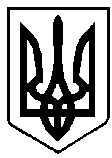     УКРАЇНАВАРАСЬКА МІСЬКА РАДАРІВНЕНСЬКОЇ ОБЛАСТІСьоме скликання( _______  сесія)Р І Ш Е Н Н Я(нова редакція від 27.09.2017)27 липня 2017 року			          				№ 855 	З метою впорядкування переліку адміністративних послуг, які надаються через відділ «Центр надання адміністративних послуг» виконавчого комітету Вараської міської ради, на виконання розпорядження Кабінету Міністрів України від 16.05.2014 № 523-р «Деякі питання надання адміністративних послуг органів виконавчої влади через центри надання адміністративних послуг», керуючись частиною 6 статті 12 Закону України «Про адміністративні послуги», частиною 1 статті 59 Закону України «Про місцеве самоврядування в Україні», міська рада ВИРІШИЛА:	1. Затвердити Перелік адміністративних послуг, що надаються через відділ «Центр надання адміністративних послуг» виконавчого комітету Вараської міської ради (додається).	  2. Вважати такими, що втратили чинність, рішення міської ради від 25.04.2013 року № 868 «Про створення Центру надання адміністративних послуг» та рішення міської ради від 25.09.2014  № 1589 «Про внесення змін до рішення міської ради від 25.04.2013 року № 868 «Про створення Центру надання адміністративних послуг».	3. Контроль за виконанням цього рішення покласти на керуючого справами виконавчого комітету відповідно до розподілу функціональних обов’язків.Міський голова                                                  С.АнощенкоДодаток 							до рішення міської ради							від 27 липня 2017 року № 855ПЕРЕЛІКадміністративних послуг, які надаються через відділ «Центр надання адміністративних послуг» виконавчого комітету Вараської міської ради	Секретар міської ради					І.ШумраПро затвердження Переліку адміністративних послуг, які надаються через відділ «Центр надання адміністративних послуг» виконавчого комітету Вараської міської ради№ з/пНазва адміністративної послуги1Надання дозволу на проведення публічних богослужінь, релігійних обрядів, церемоній та процесій2Встановлення за погодженням з власником режиму роботи підприємств торгівлі, ресторанного господарства та сфери послуг незалежно від форм власності3Видача містобудівних умов та обмежень забудови земельної ділянки4Видача будівельного паспорта забудови земельної ділянки5Присвоєння та зміна адрес об’єктам нерухомості6Надання висновку про погодження проекту землеустрою щодо відведення земельної ділянки7Внесення змін до будівельного паспорта забудови земельної ділянки8Відповідність намірів щодо місця розташування тимчасової споруди комплексній схемі розміщення тимчасових споруд9Видача паспорта прив’язки тимчасових споруд10Надання дозволу на розміщення зовнішньої реклами11Надання дозволу на порушення об’єктів благоустрою12Надання ордеру на видалення зелених насаджень13Надання дозволу на перепоховання останків померлого14Надання довідок громадянам, які потребують поліпшення житлових умов15Надання дозволу на розроблення проекту землеустрою щодо відведення  земельної ділянки комунальної власності у власність або в оренду фізичним особам для будівництва і обслуговування жилого будинку, господарських будівель і споруд (присадибна ділянка)  16Надання дозволу на розроблення проекту землеустрою щодо відведення земельної ділянки комунальної власності у власність або в оренду фізичним  особам для ведення особистого селянського господарства та / або садівництва, індивідуального дачного будівництва17Надання дозволу на розроблення проекту землеустрою щодо відведення        земельної ділянки комунальної власності у власність або в оренду фізичним  особам для будівництва індивідуальних гаражів18Затвердження проекту землеустрою щодо відведення земельної ділянки  комунальної власності у власність або в оренду фізичним особам для           будівництва і обслуговування жилого будинку, господарських будівель і   споруд (присадибна ділянка)19Затвердження проекту землеустрою щодо відведення земельної ділянки комунальної власності у власність або в оренду фізичним особам для будівництва індивідуальних гаражів20Затвердження проекту землеустрою щодо відведення земельної ділянки комунальної власності у власність або в оренду фізичним особам для ведення особистого селянського господарства та/ або садівництва, індивідуального  дачного будівництва21Надання дозволу на розроблення проекту землеустрою щодо відведення        земельної ділянки комунальної власності  в оренду фізичним особам, фізичним   особам – підприємцям та юридичним особам (під об’єктами нерухомого майна)22Затвердження проекту землеустрою щодо відведення земельної ділянки  комунальної власності в оренду фізичним особам, фізичним особам –    підприємцям та юридичним особам (під об’єктами нерухомого майна)23Надання згоди на розроблення технічної документації із землеустрою щодо поділу та об’єднання земельних ділянок комунальної власності фізичним  особам, фізичними особам – підприємцям та юридичним особам24Затвердження технічної документації із землеустрою щодо поділу та    об’єднання  земельних ділянок комунальної власності фізичним особам,     фізичним особам підприємцям та юридичним особам25Надання дозволу на розроблення проекту землеустрою щодо відведення земельної ділянки комунальної власності, цільове призначення якої   змінюється, фізичним особам, фізичним особам – підприємцям та юридичним особам26Затвердження проекту землеустрою щодо відведення земельної ділянки комунальної власності, цільове призначення якої змінюється, фізичним особам, фізичним особам – підприємцям та юридичним особам27Надання дозволу на розроблення технічної документації із землеустрою щодо встановлення (відновлення) меж земельної ділянки в натурі (на місцевості)28Затвердження технічної документації із землеустрою щодо встановлення (відновлення) меж земельної ділянки в натурі (на місцевості)29Надання дозволу на розроблення проекту землеустрою щодо відведення земельної ділянки комунальної власності  в постійне користування30Затвердження проекту землеустрою щодо відведення земельної ділянки комунальної власності  в постійне користування31Поновлення права користування земельної ділянки комунальної власності (поновлення договору оренди) фізичним особам, фізичним особам –  підприємцям та юридичним особам32Надання згоди на передачу в суборенду орендованої земельної ділянки (або її частини) фізичним особам, фізичним особам – підприємцям або юридичним особам33Припинення права користування земельною ділянкою, наданої раніше на умовах оренди фізичним особам, фізичним особам – підприємцям або юридичним особам34Припинення права постійного користування земельною ділянкою юридичним особам35Надання дозволу на розроблення проекту землеустрою щодо відведення земельної ділянки комунальної власності у власність шляхом її продажу та/або про надання дозволу на проведення експертної грошової оцінки земельної  ділянки фізичним особам, фізичним особам – підприємцям та юридичним особам (під об’єктами нерухомого майна)36Затвердження проекту землеустрою щодо відведення земельної ділянки комунальної власності у власність шляхом її продажу та/або продаж земельної  ділянки несільськогосподарського призначення у власність фізичним особам,  фізичним особам – підприємцям та юридичним особам (під об’єктами нерухомого майна)37Надання дозволу на розроблення проекту землеустрою щодо відведення  земельної ділянки комунальної власності  в постійне користування об’єднанню співвласників багатоквартирного будинку (ОСББ)38Затвердження проекту землеустрою щодо відведення земельної ділянки комунальної власності  в постійне користування об’єднанню співвласників багатоквартирного будинку (ОСББ)39Внесення змін до рішення міської ради, пов’язаного із земельними  правовідносинами фізичної особи, фізичної особи – підприємця або юридичної особи (уточнення площі, кадастрового номеру, адреси земельної ділянки, категорії земель, технічна помилка)40Надання довідок незайнятому населенню про відсутність земельних ділянок для ведення ОСГ для пред’явлення в міський центр зайнятості41Надання земельної ділянки в оренду фізичним особам, фізичним особам –   підприємцям та юридичним особам (під об’єктами нерухомого майна)42Підготовка клопотання про присвоєння почесного звання «Мати-героїня»43Надання посвідчення батьків та дитини з багатодітної сім’ї44Надання посвідчення дитини з багатодітної сім’ї з досягненням 6-річного віку.45Надання посвідчення дитини з багатодітної сім’ї з досягненням 14-річного віку.46Надання дублікату посвідчення батьків та дитини з багатодітної сім’ї47Надання (продовження терміну дії) посвідчення батьків та дитини з багатодітної сім’ї (18-23 роки)48Надання довідки про те, що посвідчення батьків та дитини з багатодітної сім’ї не видавалося49Продовження терміну дії посвідчення батьків50Оздоровлення дітей пільгових категорій51Влаштування дитини-сироти, дитини, позбавленої батьківського піклування, під опіку (піклування)52Надання згоди на вчинення правочинів батьками (особами, що їх замінюють) від імені малолітніх дітей, надання дозволу батькам (особам, що їх замінюють) про надання згоди на вчинення правочинів неповнолітніми дітьми  стосовно нерухомого майна, право власності, користування яким мають малолітні та неповнолітні діти53Надання висновку про визначення місця проживання дитини54Визначення або зміна імені, прізвища, по батькові дитини55Надання висновку про можливість позбавлення батьківських прав56Визначення способу участі у вихованні та спілкуванні з дітьми батьків, які проживають окремо57Складання акту обстеження житлово-побутових умов проживання сім’ї, в якій виховуються малолітні та неповнолітні діти58Видача дозволу на проведення заходів із залученням тварин59Видача експлуатаційного дозволу для провадження діяльності:на потужностях (об’єктах) з переробки неїстівних продуктів тваринного походження;на потужностях (об’єктах) з виробництва, змішування та приготування кормових добавок, преміксів і кормів60Видача дозволу (санітарного паспорту) на роботи з радіоактивними речовинами та іншими джерелами іонізуючого випромінювання (в стоматологічних кабінетах) 61Видача експлуатаційного дозволу операторам потужностей (об'єктів), які займаються виробництвом харчових продуктів, підконтрольних державній службі ветеринарної медицини, та для агропродовольчих ринків62Видача дозволу (санітарного паспорту) на роботи з радіоактивними речовинами та іншими джерелами іонізуючого випромінювання (в рентгенкабінетах)63Видача дозволу (санітарного паспорту) на роботи з радіоактивними речовинами та іншими джерелами іонізуючого випромінювання (в установах)64Видача дозволу на проведення діагностичних, експериментальних, випробувальних, вимірювальних робіт на підприємствах, в установах та організаціях, діяльність яких пов’язана з використанням джерел неіонізуючого випромінювання 65Видача дозволу на викиди  забруднюючих речовин в атмосферне повітря стаціонарними джерелами66Анулювання дозволу на викиди  забруднюючих речовин в атмосферне повітря стаціонарними джерелами67Переоформлення дозволу на викиди  забруднюючих речовин в атмосферне повітря стаціонарними джерелами68Видача висновку державної екологічної експертизи69Реєстрація декларації про відходи70Реєстрація декларації відповідності об’єкта вимогам законодавства з питань пожежної безпеки71Оформлення та видача паспорта громадянина України з безконтактним електронним носієм72Оформлення та видача паспорта громадянина України для виїзду за кордон з безконтактним електронним носієм73Вклеювання до паспорта громадянина України фотокартки при досягненні 25- і 45-річного віку74Реєстрація місця проживання/перебування75Зняття з реєстрації місця проживання76Видача довідки про реєстрацію місця проживання/перебування особи77Державна реєстрація фізичної особи-підприємця78Державна реєстрація юридичної особи79Державна реєстрація припинення підприємницької діяльності фізичної особи-підприємця за її рішенням80Державна реєстрація включення відомостей про юридичну особу81Державна реєстрація припинення підприємницької діяльності фізичної особи-підприємця у разі її смерті82Державна реєстрація змін до відомостей про фізичну особу-підприємця, які містяться в Єдиному державному реєстрі юридичних осіб та фізичних осіб-підприємців83Державна реєстрація припинення юридичної особи в результаті її ліквідації84Державна реєстрація припинення юридичної особи в результаті злиття, приєднання, поділу або перетворення 85Державна реєстрація змін до установчих документів юридичної особи86Внесення до Єдиного державного реєстру юридичних осіб та фізичних осіб-підприємців запису про рішення засновників (учасників) юридичної особи або уповноваженим ними органом щодо виділу87Внесення до Єдиного державного реєстру юридичних осіб та фізичних осіб-підприємців запису про рішення засновників (учасників) юридичної особи або уповноваженим ними органом щодо припинення юридичної особи88Державна реєстрація рішення про відміну рішення про припинення юридичної особи 89Внесення змін до відомостей про юридичну особу, які містяться в Єдиному державному реєстрі юридичних осіб та фізичних осіб-підприємців, що не пов’язані із змінами, що вносяться до установчих документів юридичної особи, або не підлягають державній реєстрації90Включення до Єдиного державного реєстру юридичних осіб та фізичних осіб-підприємців відомостей про створення відокремленого підрозділу юридичної особи91Включення до Єдиного державного реєстру юридичних осіб та фізичних осіб-підприємців відомостей про закриття відокремленого підрозділу юридичної особи92Надання документів, що містяться в реєстраційній справі, у паперовій формі93Видача витягу, виписки з Єдиного державного реєстру юридичних осіб та фізичних осіб-підприємців94Державна реєстрація переходу юридичної особи на діяльність на підставі власного установчого документа або модельного статуту95Державна реєстрація зміни складу комісії з припинення (комісії з реорганізації, ліквідаційної комісії), голови комісії або ліквідатора96Виправлення помилок, допущених у відомостях Єдиного державного реєстру97Державна реєстрація права власності на нерухоме майно98Державна реєстрація іншого речового права на нерухоме майно99Державна реєстрація обтяження речового права на нерухоме майно100Взяття на облік безхазяйного нерухомого майна101Внесення запису про скасування державної реєстрації прав102Скасування запису Державного реєстру речових прав на нерухоме майно103Надання інформації з Державного реєстру речових прав на нерухоме майно104Внесення змін до записів до Державного реєстру речових прав на нерухоме майно у зв’язку із зміною відомостей про нерухоме майно, право власності та суб’єкта цього права, інші речові права та суб’єкта цих прав, обтяження прав на нерухоме майно та суб’єкта цих прав, що містяться у Державному реєстрі речових прав на нерухоме майно, які не пов’язані з проведенням державної реєстрації прав105Внесення змін до записів до Державного реєстру речових прав на нерухоме майно у зв’язку з допущенням технічної помилки з вини державного реєстратора прав на нерухоме майно106Внесення змін до записів до Державного реєстру речових прав на нерухоме майно у зв’язку з допущенням технічної помилки не з вини державного реєстратора прав на нерухоме майно107Державна реєстрація статуту територіальної громади108Державна реєстрація змін до статуту територіальної громади109Скасування державної реєстрації статуту територіальної громади110Видача дубліката свідоцтва про державну реєстрацію статуту територіальної громади111Державна реєстрація створення громадського об’єднання112Державної реєстрація включення відомостей про громадське об'єднання, зареєстроване до 01 липня 2004 року, відомості про яке не містяться в Єдиному державному реєстрі юридичних осіб, фізичних осіб – підприємців та громадських формувань113Державна реєстрація змін до відомостей про громадське об'єднання, що містяться в Єдиному державному реєстрі юридичних осіб, фізичних осіб – підприємців та громадських формувань, у тому числі змін до установчих документів114Державна реєстрація створення відокремленого підрозділу громадського об'єднання115Державної реєстрація внесення змін до відомостей про відокремлений підрозділ громадського об'єднання116Державна реєстрація рішення про припинення громадського об'єднання117Державна реєстрація рішення про відміну рішення про припинення громадського об'єднання118Державна реєстрація рішення про виділ громадського об'єднання119Державна реєстрація  зміни складу комісії з припинення (комісії з реорганізації, ліквідаційної комісії) громадського об'єднання120Державна реєстрація припинення громадського об'єднання в результаті його реорганізації121Державна реєстрація припинення громадського об'єднання в результаті його ліквідації122Державна реєстрація припинення відокремленого підрозділу громадського об'єднання123Державна реєстрація створення організації роботодавців, об’єднання організацій роботодавців124Державна реєстрація припинення організації роботодавців, об’єднання організацій роботодавців в результаті реорганізації125Державна реєстрація рішення про припинення організації роботодавців, об’єднання організацій роботодавців  126Державна реєстрація зміни складу комісії з припинення (комісії з реорганізації, ліквідаційної комісії) організації роботодавців, об’єднання організацій роботодавців127Державна реєстрація припинення організації роботодавців, об’єднання організацій роботодавців в результаті ліквідації128Державна реєстрація змін до відомостей про організацію роботодавців, об’єднання організацій роботодавців, що містяться в Єдиному державному реєстрі юридичних осіб, фізичних осіб – підприємців та громадських формувань, у тому числі змін до установчих документів129Державна реєстрація включення відомостей про організацію роботодавців, об’єднання організацій роботодавців, зареєстровані до 01 липня 2004 року, відомості про які не містяться в Єдиному державному реєстрі юридичних осіб, фізичних осіб – підприємців та громадських формувань130Державна реєстрація створення професійної спілки, організації професійних спілок, об’єднання професійних спілок131Державна реєстрація припинення професійної спілки, організації професійних спілок, об’єднання професійних спілок в результаті реорганізації132Державна реєстрація рішення про припинення професійної спілки, організації професійних спілок, об’єднання професійних спілок133Державна реєстрація зміни складу комісії з припинення (комісії з реорганізації, ліквідаційної комісії) професійної спілки, організації професійних спілок, об’єднання професійних спілок134Державна реєстрація припинення професійної спілки, організації професійних спілок, об’єднання професійних спілок135Державна реєстрація змін до відомостей про професійну спілку, організацію професійних спілок, об’єднання професійних спілок, що містяться в Єдиному державному реєстрі юридичних осіб, фізичних осіб – підприємців та громадських формувань, у тому числі змін до установчих документів136Державна реєстрація включення відомостей про професійну спілку, об’єднання професійних спілок, організацію професійних спілок, зареєстровані до 01 липня 2004 року, відомості про які не містяться в Єдиному державному реєстрі юридичних осіб, фізичних осіб – підприємців та громадських формувань137Державна реєстрація створення структурного утворення політичної партії138Державна реєстрація припинення структурного утворення політичної партії в результаті його реорганізації139Державна реєстрація рішення про припинення структурного утворення політичної партії140Державна реєстрація зміни складу комісії з припинення (комісії з реорганізації, ліквідаційної комісії) структурного утворення політичної партії141Державна реєстрація припинення структурного утворення політичної партії в результаті його ліквідації142Державна реєстрація змін до відомостей про структурне утворення політичної партії, що містяться в Єдиному державному реєстрі юридичних осіб, фізичних осіб – підприємців та громадських формувань143Державна реєстрація включення відомостей про структурне утворення політичної партії, зареєстроване до 01 липня 2004 року, відомості про яке не містяться в Єдиному державному реєстрі юридичних осіб, фізичних осіб – підприємців та громадських формувань144Державна реєстрація створення творчої спілки,територіального осередку творчої спілки145Державна реєстрація включення відомостей про творчу спілку, територіальний осередок творчої спілки, зареєстровані до 01 липня 2004 року, відомості про які не містяться в Єдиному державному реєстрі юридичних осіб, фізичних осіб – підприємців та громадських формувань146Державна реєстрація зміни складу комісії з припинення (комісії з реорганізації, ліквідаційної комісії) творчої спілки, територіального осередку творчої спілки147Державна реєстрація рішення про припинення творчої спілки, територіального осередку творчої спілки148Державна реєстрація змін до відомостей про творчу спілку, територіальний осередок творчої спілки, що містяться в Єдиному державному реєстрі юридичних осіб, фізичних осіб – підприємців та громадських формувань, у тому числі змін до установчих документів149Державна реєстрація припинення творчої спілки, територіального осередку творчої спілки в результаті реорганізації150Державна реєстрація припинення творчої спілки, територіального осередку творчої спілки в результаті ліквідації151Внесення до державного земельного кадастру відомостей (змін до них) про земельну ділянку152Видача відомостей з документації із землеустрою, що включена до державного фонду документації із землеустрою153Виправлення технічної помилки у відомостях з державного земельного кадастру, допущеної органом, що здійснює його ведення, з видачею витягу154Внесення до державного земельного кадастру відомостей (змін до них) про землі в межах територій адміністративно-територіальних одиниць, з видачею витягу155Внесення до державного земельного кадастру відомостей про межі частини земельної ділянки, на яку поширюються права суборенди, сервітуту, з видачею витягу156Внесення до державного земельного кадастру відомостей про обмеження у використанні земель, встановлені законами та прийнятими відповідно до них нормативно-правовими актами, з видачею витягу157Державна реєстрація земельної ділянки з видачею витягу з державного земельного кадастру158Видача довідки про наявність та розмір земельної частки (паю), довідки про наявність у державному земельному кадастрі відомостей про одержання у власність земельної ділянки у межах норм безоплатної приватизації за певним видом її цільового призначення (використання)159Надання відомостей з державного земельного кадастру у формі викопіювань з кадастрової карти (плану) та іншої картографічної документації державного земельного кадастру160Надання відомостей з державного земельного кадастру у формі витягу з державного земельного кадастру про землі в межах території адміністративно-територіальних одиниць161Надання відомостей з державного земельного кадастру У формі витягу з державного земельного кадастру про земельну ділянку162Надання відомостей з державного земельного кадастру у формі витягу з державного земельного кадастру про обмеження у використанні земель163Надання відомостей з державного земельного кадастру у формі довідки, що містить узагальнену інформацію про землі(території)164Видача витягу з технічної документації про нормативну грошову оцінку земельної ділянки165Видача довідки із звітності з кількісного обліку земель про наявність земель та розподіл їх за власниками земель, землекористувачами, угіддями166Державна реєстрація обмежень у використанні земель з видачею витягу